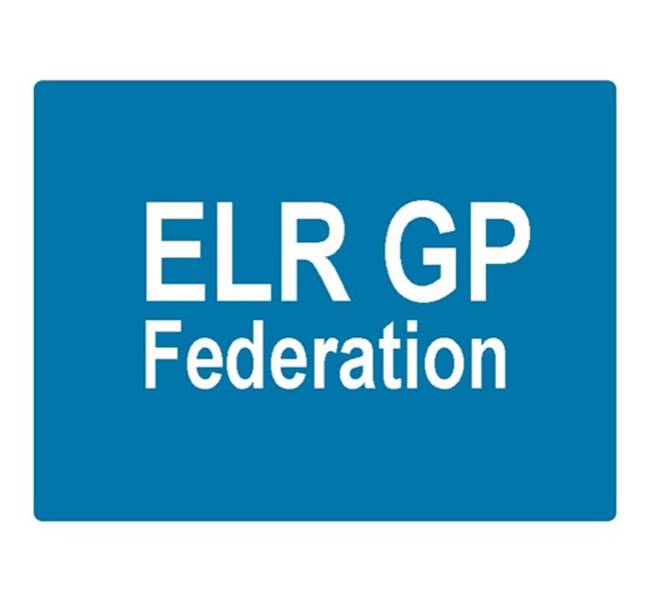 Board meeting 6.30pm Thursday 4th May 2017 @ Syston Medical CentreAGENDAPaperApologiesReview of Minutes of the Meeting held on 7th February 2017AMatters arisingAway day (30th March 2017) - outcomeBReport from the COOC, D, E, FUrgent care procurementCInsurance; vicarious liabilityCFinancial update; including VAT TabledAnnual Report and AGM – 22nd June 2017 (?)To followSTP GP Five Year Forward View updateC, DLocalities updateCPCL updateVerbalCommunications updateVerbalConflicts of Interest register / policiesVerbalBoard expenses policy / payrollVerbalAOBDate & venue of next meeting